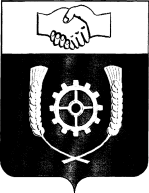 РОССИЙСКАЯ ФЕДЕРАЦИЯ       АДМИНИСТРАЦИЯМУНИЦИПАЛЬНОГО РАЙОНА          КЛЯВЛИНСКИЙ        Самарской области     ПОСТАНОВЛЕНИЕ       10.01.2022 г. №30О внесении изменений в постановление Администрации муниципального района Клявлинский  от 29.08.2019г. № 307 «Об утверждении муниципальнойпрограммы "Поддержка социально ориентированных некоммерческих организаций в муниципальном районе Клявлинский" на 2019 - 2024 годы»В соответствии с постановлением Администрации муниципального района Клявлинский от 01.10.2013г.№ 394 «Об утверждении порядка  принятия решений о разработке, формирования и реализации, оценки эффективности муниципальных программ муниципального района Клявлинский», Администрация муниципального района Клявлинский ПОСТАНОВЛЯЕТ:        1. Внести в постановление Администрации муниципального района Клявлинский от 29.08.2019. № 307 «Об утверждении муниципальной программы «Поддержка социально ориентированных некоммерческих организаций в муниципальном районе Клявлинский» на 2019-2024 годы  (далее – постановление)  следующие изменения:1.1 В  название постановления и далее по тексту слова «2019-2024 годы» заменить на слова «2019-2025 годы». 1.2.В наименовании  муниципальной программы «Поддержка социально ориентированных некоммерческих организаций в муниципальном районе Клявлинский» (далее – муниципальная Программа) и далее по тексту слова «2019-2024 годы» заменить на слова «2019-2025 годы».1.3.  В Паспорте муниципальной программы   раздел «Объемы и источники финансирования муниципальной программы» изложить в новой редакции:   «Общий объем финансирования Программы составляет 2180,55тыс. рублей, из них:2019 год -613,3 тыс. рублей;2020 год – 55,0 тыс. рублей;2021 год – 912,25тыс. рублей;2022 год – 150,0 тыс. рублей;2023 год – 150,0 тыс. рублей;2024 год – 150,0 тыс. рублей;2025 год-   150,0 тыс. рублей.Объемы финансирования на реализацию муниципальной программы корректируются в зависимости от объемов бюджетного финансирования местного бюджета на очередной финансовый год и плановый период.»1.4 абзац 4 раздела 5 муниципальной  Программы «Обоснование ресурсного обеспечения Программы» изложить в новой редакции:«Общая сумма финансирования реализации мероприятий Программы составляет 2180,55тыс. рублей, из них:2019 год -613,3 тыс. рублей;2020 год – 55,0 тыс. рублей;2021 год – 912,25тыс. рублей;2022 год – 150,0 тыс. рублей;2023 год – 150,0 тыс. рублей;2024 год – 150,0 тыс. рублей;2025 год-   150,0 тыс. рублей.».1.5. Приложение 1 к муниципальной Программе изложить в новой редакции согласно приложению №1 к настоящему  постановлению.1.6.Приложение 2 к муниципальной Программе изложить в новой редакции согласно приложению №2 к настоящему  постановлению.            2. Опубликовать настоящее постановление в газете  «Вести муниципального района Клявлинский Самарской области» и разместить его в информационно-коммуникационной сети «Интернет» на официальном сайте Администрации муниципального района Клявлинский.3. Настоящее постановление вступает в силу со дня его официального опубликования и распространяется на  правоотношения, возникшие с 01.01.2022г.4. Контроль за выполнением настоящего постановления  возложить на  заместителя Главы района по экономике и финансам Буравова В.Н.Глава муниципального района Клявлинский                                                                              И.Н. Соловьев Иполнитель: Лахно О.Г.Тел. 8(846)5321030                                                                                                                                                                     Приложение № 1к постановлению Администрации муниципального района Клявлинский от 10.01.2022г. № 30    Приложение № 1к муниципальной  программе  «Поддержка социально ориентированных некоммерческих организаций в муниципальном районе Клявлинский" на 2019 - 2025 годыПЕРЕЧЕНЬ ПРОГРАММНЫХ МЕРОПРИЯТИЙ С УКАЗАНИЕМ ОБЪЕМОВ ФИНАНСИРОВАНИЯ * Финансирование в рамках Муниципальной программы «Поддержка и развитие районной газеты «Знамя Родины» на 2014-2025 годы».** Финансирование в рамках Муниципальная  программа «Развитие культуры, молодежной политики и спорта муниципального района Клявлинский до 2025  года»Приложение № 2к постановлению Администрации муниципального района Клявлинский от 10.01.2022г. № 30                                                                                                                              Приложение №2 к муниципальной программе «Поддержка социально ориентированных некоммерческих организаций в муниципальном районе Клявлинский" на 2019 - 2025 годыЦЕЛЕВЫЕ ИНДИКАТОРЫ РЕАЛИЗАЦИИ ПРОГРАММЫN п/пНаименование мероприятийНаименование мероприятийСумма затрат местного бюджета, в тыс. рубляхСумма затрат местного бюджета, в тыс. рубляхСумма затрат местного бюджета, в тыс. рубляхСумма затрат местного бюджета, в тыс. рубляхСумма затрат местного бюджета, в тыс. рубляхСумма затрат местного бюджета, в тыс. рубляхN п/пНаименование мероприятийНаименование мероприятий201920202021202220232024202512234567891. Предоставление субсидий организациям, осуществляющим социально значимую деятельность на территории Клявлинского района1. Предоставление субсидий организациям, осуществляющим социально значимую деятельность на территории Клявлинского района1. Предоставление субсидий организациям, осуществляющим социально значимую деятельность на территории Клявлинского района1. Предоставление субсидий организациям, осуществляющим социально значимую деятельность на территории Клявлинского района1. Предоставление субсидий организациям, осуществляющим социально значимую деятельность на территории Клявлинского района1. Предоставление субсидий организациям, осуществляющим социально значимую деятельность на территории Клявлинского района1. Предоставление субсидий организациям, осуществляющим социально значимую деятельность на территории Клявлинского района1. Предоставление субсидий организациям, осуществляющим социально значимую деятельность на территории Клявлинского района1.1.Организация и проведение районных конкурсов социальных проектовОрганизация и проведение районных конкурсов социальных проектов00000001.2.Получение грантов СОНКО по результатам проведения конкурсов социальных проектовПолучение грантов СОНКО по результатам проведения конкурсов социальных проектов556,30788,45100,0100,0100,00100,02. Обеспечение информационной поддержки2. Обеспечение информационной поддержки2. Обеспечение информационной поддержки2. Обеспечение информационной поддержки2. Обеспечение информационной поддержки2. Обеспечение информационной поддержки2. Обеспечение информационной поддержки2. Обеспечение информационной поддержки2.1.Освещение деятельности СОНКО и ОО в средствах массовой информацииОсвещение деятельности СОНКО и ОО в средствах массовой информации33*30*90*30*30*30*30*2.2.Издание информационно-аналитических материалов о деятельности общественных организаций (НКО) (буклетов)Издание информационно-аналитических материалов о деятельности общественных организаций (НКО) (буклетов)00000003. Обеспечение консультационной поддержки3. Обеспечение консультационной поддержки3. Обеспечение консультационной поддержки3. Обеспечение консультационной поддержки3. Обеспечение консультационной поддержки3. Обеспечение консультационной поддержки3. Обеспечение консультационной поддержки3. Обеспечение консультационной поддержки3.1.Организация работы "Школы актива НКО" по повышению квалификации, консультационной поддержке, организации проведения семинаров по правовым, бухгалтерским, налоговым и иным вопросам деятельности СОНКО и ОООрганизация работы "Школы актива НКО" по повышению квалификации, консультационной поддержке, организации проведения семинаров по правовым, бухгалтерским, налоговым и иным вопросам деятельности СОНКО и ОО00000003.2.Проведение обучающих семинаров-тренингов по написанию проектов и развитию добровольчества на территории Клявлинского районаПроведение обучающих семинаров-тренингов по написанию проектов и развитию добровольчества на территории Клявлинского района00000004. Развитие механизмов участия СОНКО и ОО в реализации государственной и муниципальной политики4. Развитие механизмов участия СОНКО и ОО в реализации государственной и муниципальной политики4. Развитие механизмов участия СОНКО и ОО в реализации государственной и муниципальной политики4. Развитие механизмов участия СОНКО и ОО в реализации государственной и муниципальной политики4. Развитие механизмов участия СОНКО и ОО в реализации государственной и муниципальной политики4. Развитие механизмов участия СОНКО и ОО в реализации государственной и муниципальной политики4. Развитие механизмов участия СОНКО и ОО в реализации государственной и муниципальной политики4. Развитие механизмов участия СОНКО и ОО в реализации государственной и муниципальной политики4.1.Обеспечение деятельности общественного совета при органах местного самоуправления муниципального района КлявлинскийОбеспечение деятельности общественного совета при органах местного самоуправления муниципального района Клявлинский-------5. Обеспечение мер, стимулирующих поддержку деятельности СОНКО5. Обеспечение мер, стимулирующих поддержку деятельности СОНКО5. Обеспечение мер, стимулирующих поддержку деятельности СОНКО5. Обеспечение мер, стимулирующих поддержку деятельности СОНКО5. Обеспечение мер, стимулирующих поддержку деятельности СОНКО5. Обеспечение мер, стимулирующих поддержку деятельности СОНКО5. Обеспечение мер, стимулирующих поддержку деятельности СОНКО5. Обеспечение мер, стимулирующих поддержку деятельности СОНКО5.1.Поощрение членов общественных организаций за вклад в развитие гражданского обществаПоощрение членов общественных организаций за вклад в развитие гражданского общества00000005.2.Проведение художественных, декоративно-прикладных выставокПроведение художественных, декоративно-прикладных выставок24**25**33,8**20**20**20**20**5.3.Организация и проведение районного конкурса "Общественное признание"Организация и проведение районного конкурса "Общественное признание"-0000006. Анализ показателей деятельности СОНКО, оценка эффективности их работы6. Анализ показателей деятельности СОНКО, оценка эффективности их работы6. Анализ показателей деятельности СОНКО, оценка эффективности их работы6. Анализ показателей деятельности СОНКО, оценка эффективности их работы6. Анализ показателей деятельности СОНКО, оценка эффективности их работы6. Анализ показателей деятельности СОНКО, оценка эффективности их работы6. Анализ показателей деятельности СОНКО, оценка эффективности их работы6. Анализ показателей деятельности СОНКО, оценка эффективности их работы6.1Организация работы по формированию, ведению и опубликованию реестра СОНКО и ОООрганизация работы по формированию, ведению и опубликованию реестра СОНКО и ОО-------6.2.Проведение анализа финансовых, социальных и иных показателей деятельности, проведение эффективности и работы СОНКО и ОО и составление рейтингаПроведение анализа финансовых, социальных и иных показателей деятельности, проведение эффективности и работы СОНКО и ОО и составление рейтинга-------Итого по годамИтого по годам613,355,00912,25150,00150,00150,00150,00Итого по программеИтого по программе2180,552180,552180,552180,552180,552180,55Наименование индикатораЕдиницы измеренияЗначение целевого показателя на начало реализации ПрограммыЗначение показателя по годамЗначение показателя по годамЗначение показателя по годамЗначение показателя по годамЗначение показателя по годамЗначение показателя по годамЗначение показателя по годамЦелевое значение показателя на момент окончания ПрограммыНаименование индикатораЕдиницы измеренияЗначение целевого показателя на начало реализации Программы2019 год2020 год2021 год2022 год2023 год2024год2025годЦелевое значение показателя на момент окончания Программы1234567891011Количество СОНКО и ОО, получивших финансовую поддержку из бюджетов различных уровней на реализацию социальных проектов (программ)Ед.213389101010Количество социальных проектов, осуществленных при финансовой поддержке из бюджетов различных уровнейЕд.21982025303030Количество граждан, ставших участниками реализации социальных проектов и социально значимой деятельности СОНКО и ООЕд.250350400250800850900900900Количество семинаров, круглых столов, мастер-классов по вопросам развития СОНКО и ООЕд.125101520252525Численность гражданских активистов и добровольцев, привлекаемых СОНКО, ООЧел.415415300700800850900900900Численность граждан, постоянно участвующих в благотворительной деятельностиЧел.200200200200600650700700700Количество размещенной информации, публикации, телепередач о деятельности СОНКО и ОО в СМИЕд.547070769095100100100Количество консультаций, полученных СОНКО и ООЕд.566152025303030Количество СОНКО, которым оказана имущественная поддержкаЕд.333389101010